Загальна інформаціяНавчальна дисципліна викладається на другому курсі у першому семестрі 2. Анотація навчальної дисципліни	Теоретичні основи товарознавства є фундаментальною базою щодо оцінювання, контролю та експертизи якості. Цей курс присвячений методології товарознавчих досліджень. Базові питання дисципліни стосуються корисності товарів. 3. Мета навчальної дисципліниМетою дисципліни є формування знань у здобувачів вищої освіти щодо корисності предметів споживання та систематика  принципів  проведення товарознавчих дослідженьВ результаті вивчення курсу студенти повиннізнати:Категорії товарознавства, класифікацію та фактори формування потреб, життєвий цикл товарів,  принципи формування вимог до товарів, нормативну та законодавчу базу сучасного товарознавства;Властивості товарів, споживні властивості;Фактори формування якості товарів;Процедури щодо характеристики якості товарів, методи оцінювання якості, методи розрахунку конкурентоспроможності, принципи розрахунку коефіцієнтів вагомості, Класифікацію товарів, види товарної інформації, фактори формування асортименту товарів, принципи маркування та кодування товарів;вміти:застосовувати знання в галузі товарознавства для розв’язання товарознавчих задач;проводити аналіз споживних властивостей та якості товарів, в тому числі експертним методом;проводити оцінювання конкурентоспроможності; розраховувати показники асортименту товарів, перевіряти правильність штрих-коду;  проводити аналіз маркування.4. Програмні компетентності та результати навчання за дисципліною5. Зміст навчальної дисципліни 6. Система оцінювання та інформаційні ресурсиВиди контролю: поточний, підсумковий.Нарахування балівІнформаційні ресурси7. Політика навчальної дисципліниПолітика всіх навчальних дисциплін в ОНАХТ є уніфікованою та визначена з урахуванням законодавства України, вимог ISO 9001:2015, «Положення про академічну доброчесність в ОНАХТ» та «Положення про організацію освітнього процесу».Викладач		________________ О.В. Бочарова 				підписЗавідувач кафедри	________________ О.В. Бочарова 				підпис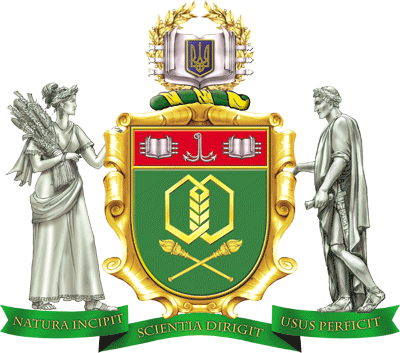 Силабус навчальної дисципліниТеоретичні основи товарознавства Силабус навчальної дисципліниТеоретичні основи товарознавства Силабус навчальної дисципліниТеоретичні основи товарознавства Силабус навчальної дисципліниТеоретичні основи товарознавства Силабус навчальної дисципліниТеоретичні основи товарознавства Силабус навчальної дисципліниТеоретичні основи товарознавства Ступінь вищої освіти:Ступінь вищої освіти:Ступінь вищої освіти:Ступінь вищої освіти:бакалаврбакалаврСпеціальність:Спеціальність:076 Підприємництво, торгівля та біржова діяльність076 Підприємництво, торгівля та біржова діяльність076 Підприємництво, торгівля та біржова діяльність076 Підприємництво, торгівля та біржова діяльністьОсвітньо-професійна програма:Освітньо-професійна програма:Освітньо-професійна програма:Освітньо-професійна програма:Освітньо-професійна програма:Комерційна діяльність та товарознавство і експертиза в митній справіВикладач:Бочарова Оксана Володимирівна, завідувач кафедри товарознавства та митної справи, доктор технічних наук,  професорБочарова Оксана Володимирівна, завідувач кафедри товарознавства та митної справи, доктор технічних наук,  професорБочарова Оксана Володимирівна, завідувач кафедри товарознавства та митної справи, доктор технічних наук,  професорБочарова Оксана Володимирівна, завідувач кафедри товарознавства та митної справи, доктор технічних наук,  професорБочарова Оксана Володимирівна, завідувач кафедри товарознавства та митної справи, доктор технічних наук,  професорКафедра:Товарознавства та митної справи, т. 712-40-70Товарознавства та митної справи, т. 712-40-70Товарознавства та митної справи, т. 712-40-70Товарознавства та митної справи, т. 712-40-70Товарознавства та митної справи, т. 712-40-70Профайл викладачаПрофайл викладачаПрофайл викладача Контакт: e-mail: user108849@te.net.ua, 0995398284  Контакт: e-mail: user108849@te.net.ua, 0995398284  Контакт: e-mail: user108849@te.net.ua, 0995398284 Тип дисципліни - варіативна Мова викладання - українськаКількість кредитів ECTS- 5, годин - 150Кількість кредитів ECTS- 5, годин - 150Кількість кредитів ECTS- 5, годин - 150Кількість кредитів ECTS- 5, годин - 150Кількість кредитів ECTS- 5, годин - 150Аудиторні заняття, годин:всьоголекціїлекціїлабораторніденна66303036заочна22101012Самостійна робота, годинДенна -84Денна -84Заочна - 128Заочна - 128Розклад занять